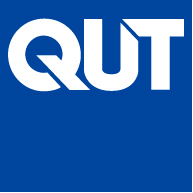 U18 student Guidelines & Accommodation rulesU18 Students must abide by the following rules:Ensure that you are always contactable (24/7).By the QUT Accommodation Officer, your U18 Guidance Officer, and your parents. When you get a new mobile phone number, inform the above people immediately. You must report to your U18 Guidance Officer at least once a week.QUT after-hours contact number: 3138 2019.You are NOT allowed to travel or stay overnight It is compulsory that you notify your accommodation provider if you are running late. Contact 000 for emergency related to Fire, Police or Ambulance.Ensure you follow the Accommodation Rules and Guidelines. Always tell your Accommodation provider if you are running late (latest 9pm).NOT allowed to invite friends over, unless approved by your Accommodation provider.Always let your Accommodation provider know where you are going on a day trip only.NO sleepovers at another residence without gaining approval from your Guidance officer.NOT allowed to smoke or drink alcohol when you are under 18 years old in Australia.After 10pm, talk softly on the phone.Under 18’s is not permitted to use rideshare transportation (example Uber, Didi, OLA).Respect your accommodation provider and housemates.Help with some household chores when you can.Become a part of share apartment life and participate in the day-to-day activities. Realise that a good relationship involves “give and take”.Be responsible for your own personal hygiene and cleanliness.Keep your room clean and manage your laundry.Keep your bathroom and toilet clean.Ensure your accommodation provider is aware of your health and well-being.Please inform your accommodation provider if you are allergic to some foods or medications.Inform your accommodation provider if you are feeling sick.Be responsible for your own studies (QUT College and VISA requirements).Have excellent attendance and arrive on time for classes.Do all homework and assignments to the best of your ability.Participate in all school-organised activities.Practice your English at college and with friends.Tell the college/lecturer if you have any problems or questions.Inform the college/lecturer immediately about important information, such as illness or if are going to be late for class.QUT Contact detailsGuidance Officer or Accommodation Officer 3138 2019